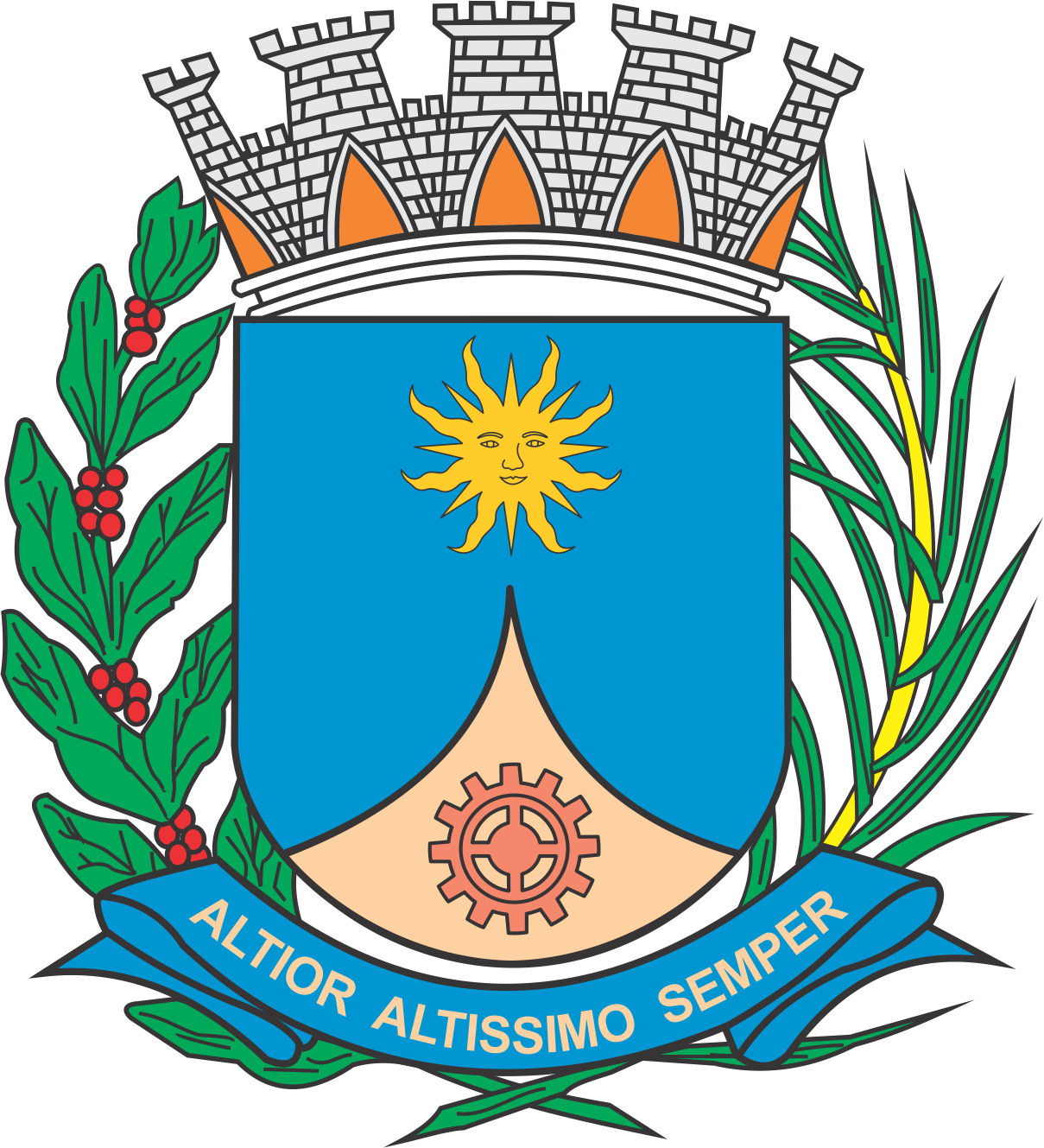 CÂMARA MUNICIPAL DE ARARAQUARAAUTÓGRAFO NÚMERO 193/2018PROJETO DE LEI NÚMERO 202/2018Dispõe sobre a abertura de crédito adicional suplementar, e dá outras providências.		Art. 1º Fica a Fundação de Arte e Cultura do Município autorizada a abrir um crédito adicional suplementar, no valor de R$ 215.000,00 (duzentos e quinze mil reais), para suplementar as dotações orçamentárias, conforme demonstrativo abaixo:		Art. 2º O crédito adicional suplementar autorizado pelo art. 1º desta lei será coberto com recursos de excesso de arrecadação, apurado no presente exercício, sendo:		I - repasse de recursos financeiros, no montante de R$ 35.000,00 (trinta e cinco mil reais);		II - repasses de transferências financeiras, no montante de R$ 180.000,00 (cento e oitenta mil reais), pela Prefeitura do Município de Araraquara.		Art. 3º Fica incluído o presente crédito adicional suplementar na Lei nº 9.138, de 29 de novembro de 2017 (Plano Plurianual - PPA), na Lei nº 9.008, de 22 de junho de 2017 (Lei de Diretrizes Orçamentárias - LDO), e na Lei nº 9.145, de 06 de dezembro de 2017 (Lei Orçamentária Anual - LOA).		Art. 4º Esta lei entra em vigor na data de sua publicação.		CÂMARA MUNICIPAL DE ARARAQUARA, ao 1º (primeiro) dia do mês de agosto do ano de 2018 (dois mil e dezoito).JÉFERSON YASHUDA FARMACÊUTICOPresidente03ADMINISTRAÇÃO INDIRETAADMINISTRAÇÃO INDIRETAADMINISTRAÇÃO INDIRETAADMINISTRAÇÃO INDIRETA03.30FUNDART - FUNDAÇÃO DE ARTE E CULTURA DO MUNICÍPIOFUNDART - FUNDAÇÃO DE ARTE E CULTURA DO MUNICÍPIOFUNDART - FUNDAÇÃO DE ARTE E CULTURA DO MUNICÍPIOFUNDART - FUNDAÇÃO DE ARTE E CULTURA DO MUNICÍPIO03.30.01FUNDART - FUNDAÇÃO DE ARTE E CULTURA DO MUNICÍPIOFUNDART - FUNDAÇÃO DE ARTE E CULTURA DO MUNICÍPIOFUNDART - FUNDAÇÃO DE ARTE E CULTURA DO MUNICÍPIOFUNDART - FUNDAÇÃO DE ARTE E CULTURA DO MUNICÍPIOFUNCIONAL PROGRAMÁTICAFUNCIONAL PROGRAMÁTICAFUNCIONAL PROGRAMÁTICAFUNCIONAL PROGRAMÁTICAFUNCIONAL PROGRAMÁTICA1313Cultura13.39213.392Difusão Cultural13.392.08413.392.084Cultura para Sustentabilidade13.392.084.213.392.084.2Atividade13.392.084.2.18213.392.084.2.182Gestão e Acesso à CulturaR$215.000,00CATEGORIA ECONÔMICACATEGORIA ECONÔMICACATEGORIA ECONÔMICACATEGORIA ECONÔMICACATEGORIA ECONÔMICA3.3.90.30Material de ConsumoMaterial de ConsumoR$15.000,003.3.90.39Outros Serviços de Terceiros – Pessoa JurídicaOutros Serviços de Terceiros – Pessoa JurídicaR$200.000,00FONTE DE RECURSOFONTE DE RECURSO04 – Recursos Próprios da Administração Indireta04 – Recursos Próprios da Administração Indireta04 – Recursos Próprios da Administração Indireta